                        TOWN OF GREENWOOD JANUARY 2021 NEWSLETTER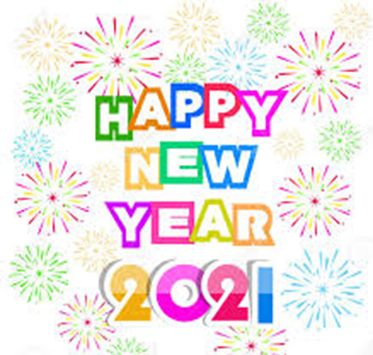 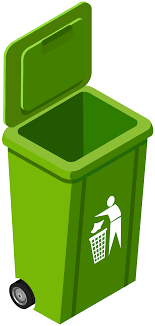 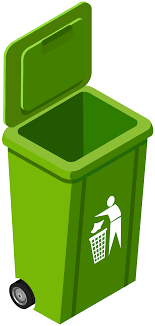 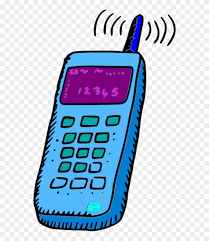 